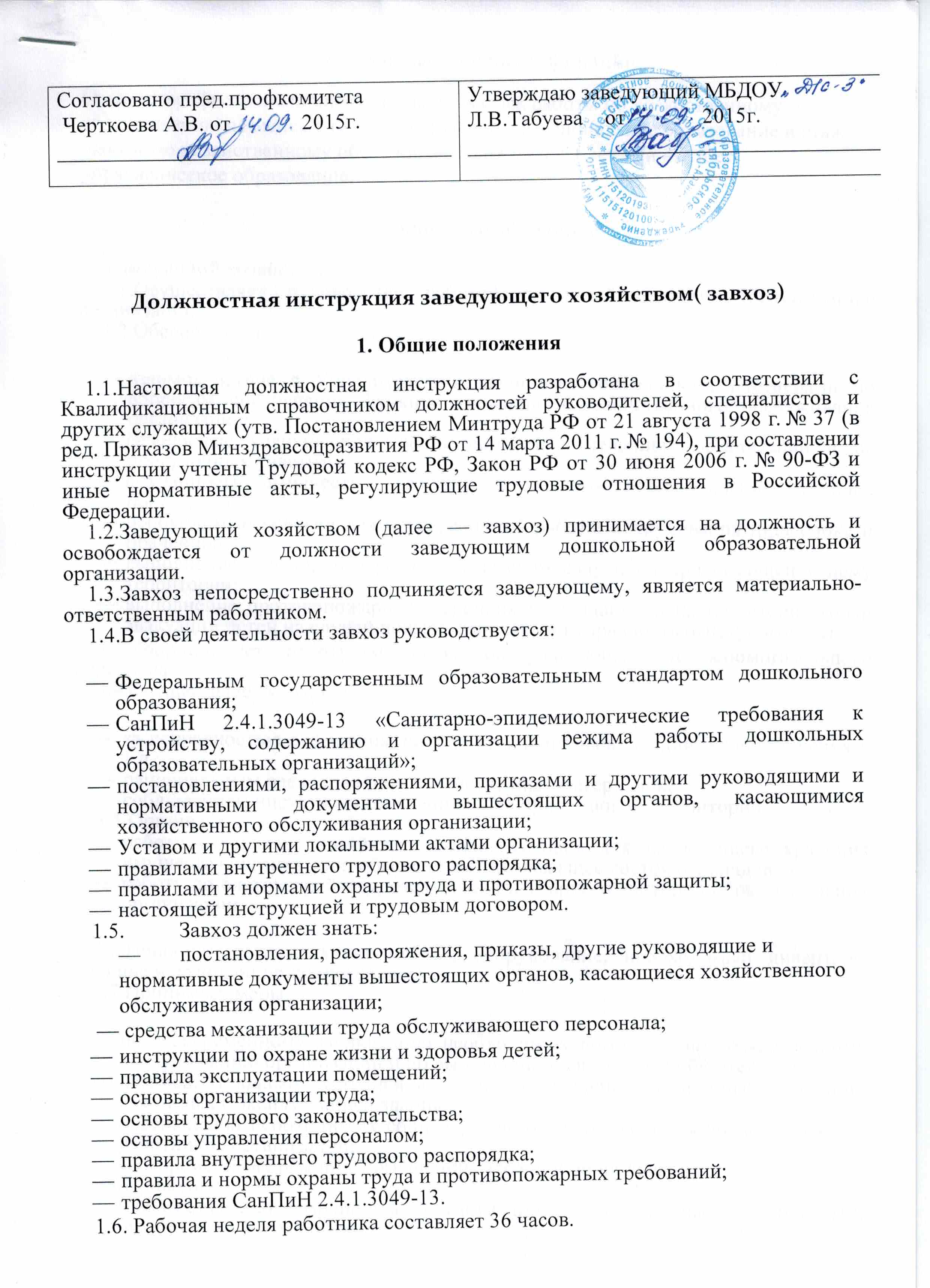                                                 2. Требования к квалификацииСреднее профессиональное образование и стаж работы по хозяйственному обслуживанию не менее 1 года; начальное профессиональное образование и стаж работы по хозяйственному обслуживанию не менее 3 лет или высшее управленческое образование.3. Должностные обязанностиЗаведующий хозяйством:Осуществляет руководство работой по хозяйственному обслуживанию организации.Обеспечивает:взаимодействие с Учредителем и внешними социальными партнерами по вопросам обеспечения функционирования и хозяйственного обслуживания организации;безопасные условия пребывания детей в помещениях организации и на прогулочных участкахсохранность имущества детского сада, его восстановление, ремонт, пополнение;необходимые условия для бесперебойной работы оборудования пищеблока и прачечной;выполнение санитарного режима в детском саду и на прилегающей к нему территории;выполнение противопожарных мероприятий в здании и на территории (план эвакуации детей на случай пожара, заправка и исправность огнетушителей).Координирует работу младшего обслуживающего и вспомогательного персонала.Осуществляет контроль:за исправностью освещения, систем отопления, вентиляции, водоснабжения и т.п.;рациональным расходованием хозяйственных материалов;соблюдением чистоты в помещениях и на прилегающей территории.3.5.	Организует:работу складского хозяйства, создает условия для надлежащего хранения имущества организации; обеспечивает надлежащее состояние кладовых;работу по благоустройству, озеленению и уборке территории образовательной организации.Приобретает и получает мебель, оборудование, необходимый инвентарь, моющие и дезинфицирующие средства.Принимает меры:по своевременному заключению необходимых договоров по хозяйственному обслуживанию организации и по выполнению договорных обязательств;незамедлительному устранению и предотвращению аварийных ситуаций, связанных с эксплуатацией здания;обеспечению необходимых социально-бытовых условий для воспитанников и работников организации;своевременному ремонту помещений, мебели и оборудования.3.8.	Проводит:инвентаризацию имущества организации, списание части имущества, пришедшего в негодность;инструктажи по технике безопасности при работе с оборудованием для младшего обслуживающего и вспомогательного персонала, противопожарный инструктаж.3.9.	Ведет соответствующую отчетно-учетную документацию, своевременно представляет ее в бухгалтерию и руководителю организации (согласно номенклатуре дел и графику документооборота
в организации).4. ПраваЗаведующий хозяйством имеет права:предусмотренные ТК РФ, Федеральным законом «Об образовании в Российской Федерации», «Типовым положением о дошкольной образовательной организации», Уставом, Коллективным договором, правилами внутреннего трудового распорядка и другими локальными актами организации;вносить предложения по улучшению организации работы дошкольной образовательной организации;требовать от администрации организации создания условий, необходимых для выполнения своих профессиональных обязанностей;участвовать в работе коллегиальных органов самоуправления организации;самостоятельно распределять кадры своей компетенции в связи с производственной необходимостью.5. ОтветственностьЗаведующий хозяйством несет ответственность за организацию бесперебойного функционирования организации.Заведующий хозяйством несет материальную ответственность за сохранность имущества организации.За неисполнение или ненадлежащее исполнение без уважительных причин Устава и правил внутреннего трудового распорядка, иных локальных нормативных актов, законных распоряжений руководителя, должностных обязанностей, установленных настоящей инструкцией, в т.ч. за неиспользование предоставленных прав, заведующий хозяйством несет дисциплинарную ответственность в порядке, определенном трудовым законодательством РФ.За грубое нарушение трудовых обязанностей в качестве дисциплинарного наказания может быть применено увольнение.5.4.	За нарушение правил пожарной безопасности, охраны труда, санитарно-гигиенических требований в дошкольной организации заведующий хозяйством привлекается к административной ответственности в порядке и случаях, предусмотренных административным законодательством РФ.5.5. За виновное причинение образовательной организации или участникам образовательного процесса ущерба в связи с ненадлежащим исполнением или неисполнением своих должностных обязанностей заведующий хозяйством несет материальную ответственность в порядке и пределах, установленных трудовым, гражданским или уголовным законодательством РФ.С инструкцией ознакомлен: